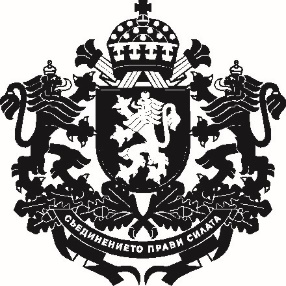 РЕПУБЛИКА БЪЛГАРИЯЗаместник-министър на земеделието, храните и горите………………………………………………………………… г.ДОКЛАДот доц. д-р Янко Иванов – заместник министър на земеделието, храните и горитеОтносно: Проект на Наредба за надзор и мониторинг на зоонозите при профилактиката, ограничаването и ликвидирането имУВАЖАЕМА ГОСПОЖО МИНИСТЪР,Съгласно изискванията на чл. 125, ал. 3 от Закона за ветеринарномедицинската дейност мерките по профилактика, ограничаване и ликвидиране на зоонозите се регламентират в съвместни наредби издадени от министъра на земеделието, храните и горите и министъра на здравеопазването. В законодателството на Европейския съюз мониторинга на зоонозите и заразните агенти, причиняващи зоонози е регламентиран в Директива 2003/99/ЕО на Европейския парламент и на Съвета от 17 ноември 2003 година. До февруари 2020 г. действаща е Наредба № 9 от 28.01.2006 г. за мониторинг на зоонозите при профилактиката, ограничаването и ликвидирането им, но след обнародването на 21.02.2020 г. в „Държавен вестник“ на Решение № 11921 от 16 август 2019 г. по административно дело № 14100 от 2018 г. на Върховния административен съд, цитираната наредба е обявена за нищожна.Предвид на географското разположение на страната ни като външна граница на Европейския съюз и ситуацията в Световен мащаб дейностите по надзор и мониторинг на зоонозите и борбата с антимикробната резистентност са от изключително голямо значение за опазване човешкото здраве и изискват комплексен подход, който да обедини всички заинтересовани страни с цел постигане на ефективно намаляване и ограничаване на появата и разпространението им. От гледна точка на общественото здравеопазване от особено значение е въпросът за антимикробната резистентност и зоонозния потенциал на причинителите на нововъзникващите болести.Проектът на Наредба за надзор и мониторинг на зоонозите при профилактиката, ограничаването и ликвидирането им определя общите изисквания за извършване на мониторинг на зоонозите и техните причинители, изискванията за мониторинг на антимикробна резистентност на причинителите на зоонози, редът за извършването на епидемиологични и епизоотологични проучвания за установяване източника на зараза при хранителни взривове и начинът за обмен на информация, свързана със зоонозите и техните причинители. Определени са компетентните органи извършващи надзор и мониторинг на зоонозите, а Българската агенция по безопасност на храните е определена за национално звено за контакт с Европейската Комисия. Основната цел на проектът е създаване и поддържане на система за взаимодействие и координация между Българската агенция по безопасност на храните и органите на държавния здравен контрол и Националния център по заразни и паразитни болести към Министерство на здравеопазването с цел опазване на човешкото здраве от болести и инфекции, гарантиране здравето на животните и безопасността на хранителните продукти добити от тях.Проектът на Наредба за надзор и мониторинг на зоонозите при профилактиката, ограничаването и ликвидирането им транспонира изискванията на Директива 2003/99/ЕО на Европейския парламент и на Съвета от 17 ноември 2003 година относно мониторинга на зоонозите и заразните агенти, причиняващи зоонози, за изменение на Решение 90/424/ЕИО на Съвета и за отмяна на Директива 92/117/ЕИО, поради което към него е приложена таблица на съответствието с правото на Европейския съюз.Разходите за изпълнение на наредбата от страна на компетентните органи, осъществяващи мониторинг и надзор на зоонозите, техните причинители и тяхната антимикробна резистентност, ще се осигурят в рамките на бюджетите на заинтересованите министерства и ведомства за съответната година. С проекта на наредба се възлагат задължения на собствениците на животни, производителите и търговците на фуражи и храни от животински произхода. За посочените категории задължени лица ще възникнат финансови разходи, свързани с извършване на мониторинг на зоонозите и техните причинители, вземане на проби, изпращане на пробите за изследване, съхраняване на документите с резултатите от лабораторните изследвания и информиране на Българската агенция по безопасност на храните за резултатите.Документът е съгласуван в съответствие с Правилата за изготвяне и съгласуване на проекти на актове в системата на Министерството на земеделието, храните и горите. Направените целесъобразни бележки и предложения са отразени.На основание чл. 26, ал. 3 и 4 от Закона за нормативните актове проектите на доклад и наредба са публикувани за обществени консултации на интернет страниците на Министерството на земеделието, храните и горите и Министерството на здравеопазването, както и на Портала за обществени консултации. Поради изключително голямото значение на нормативния акт и възникналата празнота в нормативната уредба след обнародването в „Държавен вестник“, бр. 15 от 21 февруари 2020 г. на Решението на Върховният административен съд за обявяване на Наредба № 9 от 28.01.2006 г. за мониторинг на зоонозите при профилактиката, ограничаването и ликвидирането им за нищожна, проектът е публикуван за обществени консултации за предложения и становища за срок от 14 дни. Предвид усложнената обстановка с вируса Covid 19 и вземайки под внимание, че наредбата касае зоонози, а в момента същата е обявена за нищожна е необходимо във възможно най-кратък срок министъра на земеделието, храните и горите и министъра на здравеопазването да издадат нова наредба.Съгласно чл. 26, ал. 5 от Закона за нормативните актове справката за постъпилите предложения, заедно с обосновка за неприетите предложения е публикувана на интернет страниците на Министерството на земеделието, храните и горите и Министерството на здравеопазването, както и на Портала за обществени консултации.УВАЖАЕМА ГОСПОЖО МИНИСТЪР,На основание гореизложеното и на основание чл. 125, ал. 3 от Закона за ветеринарномедицинската дейност, предлагам да издадете съвместно с министъра на здравеопазването предложения проект на Наредба за надзор и мониторинг на зоонозите при профилактиката, ограничаването и ликвидирането им.С уважение,ДОЦ. Д-Р ЯНКО ИВАНОВЗаместник-министърДОМИНИСТЪРА НА ЗЕМЕДЕЛИЕТО, ХРАНИТЕ И ГОРИТЕг-жа ДЕСИСЛАВА ТАНЕВАОДОБРИЛ,МИНИСТЪР НА ЗЕМЕДЕЛИЕТО, ХРАНИТЕ И ГОРИТЕ:                              ДЕСИСЛАВА ТАНЕВАПриложениe: Проект на Наредба;Таблица на съответствието с правото на Европейския съюз;Справка за отразяване на постъпилите становища;Постъпили становища;Справка за проведената обществена консултация;Предложения и становища получени от проведената обществена консултация.